به نام خدا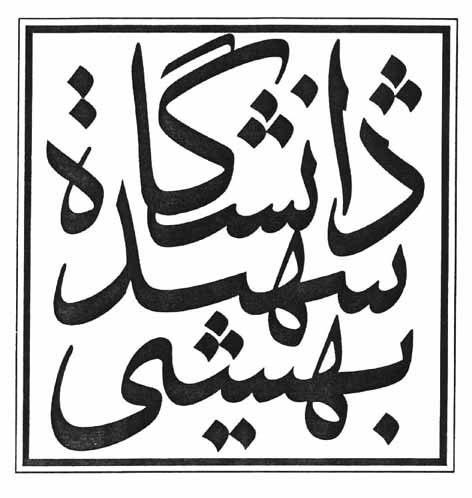 پژوهشکده علوم شناختی و مغز *** پیشنهاد و موافقت اساتید راهنما و مشاور با عنوان مقدماتی پروپزال رساله دکتری ***مدیر محترم گروه آموزشی ..................................با سلام و احترامنظر به موافقت آن گروه آموزشی با موضوع پیشنهادی از سوی اینجانب ............................دانشجوی رشته .......................................... گرایش..................................... تحت عنوان....................................................................، بدینوسیله ضمن ارائه طرح پژوهشی پیوست، موافقت اساتید راهنما و مشاور را به شرح جدول ذیل اعلام میدارم.نام و نام خانوادگیتاریخ/امضاءعنواننام و نام خانوادگیمرتبهدانشگاه محل خدمتتاریخ و امضاءاستاد راهنمای اولاستاد راهنمای دوماستاد مشاور اولاستاد مشاور دوم